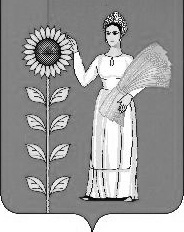 РОССИЙСКАЯ ФЕДЕРАЦИЯСОВЕТ ДЕПУТАТОВ СЕЛЬСКОГО ПОСЕЛЕНИЯ НОВОЧЕРКУТИНСКИЙ СЕЛЬСОВЕТДобринского муниципального района Липецкой области7-сессия 1 созываР Е Ш Е Н И Е 25.08.2017 г.                         с.Новочеркутино                          № 41-рсО Порядке проведения антикоррупционной экспертизы нормативных правовых актов и проектов нормативных правовых актов сельского поселения Новочеркутинский сельсовет Добринского муниципального районаРассмотрев представленный главой администрации сельского поселения Новочеркутинский сельсовет проект нормативного правового акта «Порядок проведения антикоррупционной экспертизы нормативных правовых актов и проектов нормативных правовых актов сельского поселения Новочеркутинский сельсовет Добринского муниципального района»,руководствуясь Уставом сельского поселения Новочеркутинский сельсовет  и учитывая решение постоянной комиссии по правовым вопросам, местному самоуправлению и работе с депутатами, Совет депутатов сельского поселения Новочеркутинский сельсоветРЕШИЛ:1. Принять Порядок проведения антикоррупционной экспертизы нормативных правовых актов и проектов нормативных правовых актов сельского поселения Новочеркутинский сельсовет Добринского муниципального района (прилагается).2. Направить указанный нормативно-правовой акт главе сельского поселения для подписания и официального обнародования.3. Настоящее решение вступает в силу со дня его официального обнародования.4. Контроль за выполнением настоящего решения оставляю за собой.Председатель Совета депутатовсельского поселения Новочеркутинский сельсовет                                                    И С ПытинПринятрешением Совета депутатов сельского поселения Новочеркутинский сельсовет от 25.08.2017 г. № 41-рсПорядок проведения антикоррупционной экспертизы нормативных правовых актов и проектов нормативных правовых актов сельского поселения Новочеркутинский сельсовет Добринского муниципального района1.Общие положения1.1.Настоящий Порядок определяет процедуру проведения антикоррупционной экспертизы нормативных правовых актов и проектов нормативных правовых актов администрации и Совета депутатов сельского поселения Новочеркутинский сельсовет (далее по тексту - НПА и проекты НПА) в целях выявления в них коррупциогенных факторов и их последующего устранения.1.2.Под антикоррупционной экспертизой нормативных правовых актов и их проектов понимается деятельность по выявлению и описанию коррупционно опасных факторов, содержащихся в правовых актах и их проектах. 1.3.Задачами антикоррупционной экспертизы является выявление и описание коррупциогенных факторов в НПА и проектах НПА, в том числе внесение предложений и рекомендаций, направленных на устранение или ограничение действий таких факторов.1.4.Антикоррупционная экспертиза проводится на основе следующих принципов:-обязательность проведения антикоррупционной экспертизы проектов нормативных правовых актов;-оценка нормативного правового акта по взаимосвязи с другими нормативными правовыми актами; -обоснованность, объективность и проверяемость результатов антикоррупционной экспертизы нормативных правовых актов (проектов нормативных правовых актов);-компетентность лиц, проводящих антикоррупционную экспертизу нормативных правовых актов (проектов нормативных правовых актов);-сотрудничество федеральных органов исполнительной власти, иных государственных органов и организаций, органов государственной власти субъектов Российской Федерации, органов местного самоуправления, а также их должностных лиц с институтами гражданского общества при проведении антикоррупционной экспертизы нормативных правовых актов (проектов нормативных правовых актов).1.5.При подготовке проекта НПА должностные лица  администрации, Совет депутатов (далее - разработчик НПА) должны стремиться к недопущению включения в текст проекта НПА норм, содержащих коррупциогенные факторы.1.6.В целях обеспечения проведения антикоррупционной экспертизы органами прокуратуры НПА и проекты НПА направляются в прокуратуру Добринского района.2.Процедура проведения антикоррупционной экспертизымуниципальных нормативных правовых актов и их проектов2.1.Антикоррупционная экспертиза проводится уполномоченным лицом согласно методике проведения экспертизы проектов нормативных правовых актов в целях выявления в них положений, способствующих созданию условий для проявления коррупции, утвержденной постановлением Правительства Российской Федерации от 26 февраля 2010г. N96 «Об антикоррупционной экспертизе нормативных правовых актов и проектов нормативных правовых актов».В случае необходимости допускается привлекать высококвалифицированных специалистов и научных работников в качестве внештатных экспертов для проведения антикоррупционной экспертизы.2.2.При проведении уполномоченным лицом антикоррупционной экспертизы НПА и проекта НПА составляется заключение о результатах антикоррупционной экспертизы об отсутствии или наличии коррупциогенных факторов.2.3.В случае выявления в НПА и проекте НПА коррупциогенных факторов в заключении отражаются все положения НПА, его проекта или иного документа, в которых выявлены коррупциогенные факторы, с указанием его структурных единиц (разделов, глав, статей, частей, пунктов, подпунктов, абзацев) и соответствующих коррупциогенных факторов со ссылкой на положения методики, утвержденной Постановлением Правительства Российской Федерации от 26 февраля 2010г. №96.2.4.В случае наличия коррупционных факторов нормативный правовой акт и проект нормативного акта должен быть доработан разработчиком в соответствии с заключением уполномоченного лица.2.5.Срок проведения антикоррупционной экспертизы нормативных правовых актов и их проектов составляет не более десяти дней.2.6.Уполномоченное лицо ведет реестр проектов НПА, подвергнутых антикоррупционной экспертизе, в котором указываются нормативный правовой акт, дата и результаты экспертизы. Заключение  по  результатам   независимой   антикоррупционной экспертизы носит рекомендательный характер и подлежит обязательному рассмотрению органом, организацией или должностным  лицом,  которым оно  направлено,  в 30-дневный  срок  со  дня  его  получения.  По результатам рассмотрения гражданину  или  организации,  проводившим независимую антикоррупционную экспертизу, направляется мотивированный ответ  (за исключением случаев,  когда  в  заключении отсутствует информация о выявленных коррупциогенных  факторах,  или предложений  о  способе   устранения   выявленных  коррупциогенных факторов),  в  котором  отражается  учет  результатов независимой антикоррупционной экспертизы и(или) причины несогласия с выявленным в нормативном правовом акте или проекте нормативного правового акта коррупциогенным фактором.Глава администрации сельского поселенияНовочеркутинский сельсовет                                                     И С Пытин